
ALLES CLEAR ?Je ziet het zitten om nader kennis te maken met onze club Dendermondse BC vzw ? 
INFO DROPHeb je besloten om een echte badmintonner te worden ? Dan kan je altijd geheel vrijblijvend een kijkje komen nemen in onze sporthal :
SPORTCENTRUM SINT-GILLISVan Langenhovestraat 203A(SINT-GILLIS DENDERMONDE)ofwelSPORTCENTRUM OUDEGEMOuburg 63B
Beginnende jeugd kunnen er ’s woensdags trainen van 14u30 tot 16u00, te Sint Gillis of ‘s zondags van 9u30 tot 11u00 in Oudegem.Gedurende juli en augustus is er geen training voor de jeugd, maar kan de oudste jeugd badmintonnen tijdens de speelmomenten van de volwassenen  Vanaf de leeftijd van 18 jaar kan je er elke maandag met de volwassenen spelen van 20u tot 23u, en op donderdag van 20u30 tot 23u.te Sint Gillis en elke woensdag van 20u tot 22u30 in Oudegem.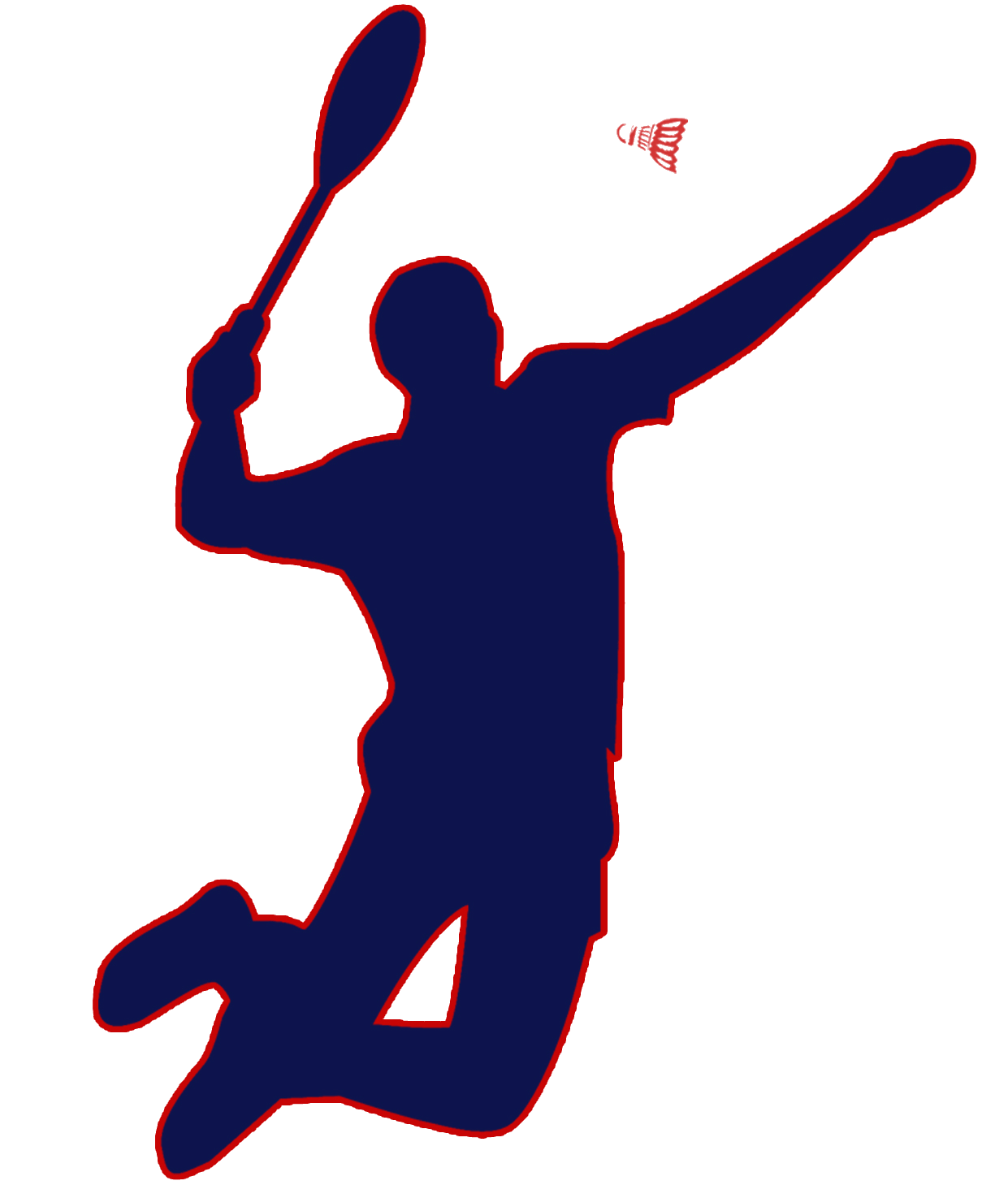 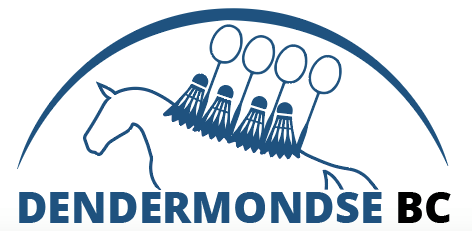 DENDERMONDSE  BADMINTONCLUB 
vzwVRAGEN ?Naam ? DENDERMONDSE B.C. vzwB.C. ? Van badmintonclub. Je weet wel één van de plezantste zaalsporten die er bestaan. Voor wie ? Alle leeftijden. De oudste speler in de club is er bijna zeventig, zijn tegenhanger bij de junioren is er slechts vijf. Leeftijd speelt dus geen rol. G-sport: Elke maandag van 19u00 – 21u00 en donderdagavond tussen 20u30 en 22u  kan men in de sporthal van Sint Gillis Dendermonde spelen Zowel voor mensen met een verstandelijke als lichamelijke beperking                                         Rolstoelen zijn gratis ter beschikking.Waar ? In het sportcentrum Sint-Gillis Dendermonde of sporthaal van Oudegem.Wanneer ? Bijna elke dag. Wat moet dat kosten ? Niet veel. Het lidgeld bedraagt maximuum  € 120 per jaar voor de volwassen en max  € 100 per jaar voor de junioren. Een familie een sociale pas betaald slecht 25% van het lidgeldPluimpjes en ander materiaal, kun je, aan democratische prijzen, in de club kopen. Bij de jeugd en G-sporters zorgt de club gratis voor pluimpjes.En de verzekering ? In het lidgeld zit een verplichte verzekering bij Badminton Vlaanderen.Waar wacht je nog op ? Kom eens langs en probeer. Als aspirant-lid mag je tweemaal geheel vrijblijvend komen proberen (zowel geldig voor junioren als volwassenen ).IN of OUTAls meisje of jongen van vijf jaar of ouder ben je natuurlijk beter “in” dan “out” bij Dendermondse B.C.Als je ‘IN’ bent kan je kennismaken met badminton en volop trainen, op een aangename manier, met leeftijdsgenoten. 

Maar het is ook niet altijd badminton wat de klok slaat. Regelmatig vinden er andere leuke aktiviteiten plaats, zoals in het verleden een boottocht op de Noordzee of enkele dagen, onder professionele begeleiding, op Avonturenkamp naar de Ardennen, of een bezoek aan de bioskoop of pretpark.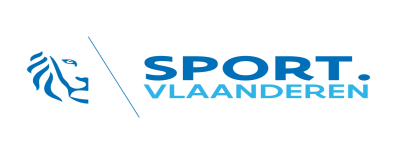 PRACHTIGE SERVICEOm badminton echt onder de knie te krijgen staat DENDERMONDSE B.C. steeds voor je klaar. De beginnende jeugd leert de basisprincipes bij ervaren trainers. Zij leren je de eerste moeilijke stappen.Voornamelijk technische- en conditietrainingen staan op het programma, aangepast aan je ouderdom, in een ontspannen sfeer.Al onze trainers zijn Sport Vlaanderen geschoold.Voor de volwassenen (vanaf 18 of ouder) en G-sporters worden er regelmatig beginnerscursussen ingericht. 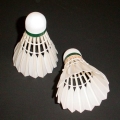 